2019年省优秀博士硕士学位论文评选研究生培养单位材料报送说明电子文档命名规则备注：1.文件名中的下划线为半角字符；2.若同单位有相同姓名的申请人，请在“作者姓名”后加“数字”予以区分。（二）提交项目组的电子版材料——文件包、文件夹、文档命名等格式要求以南京大学为例：1.总文件包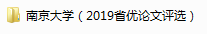 2.点击总文件夹后：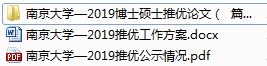 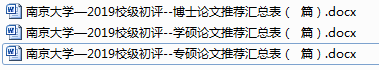 备注：在文件夹括号内标注清楚具体数量——（博士？+学硕？+专硕？=？篇）；下同。3.点击“南京大学—2019博士硕士推优论文（  篇）”文件夹后：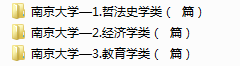 ……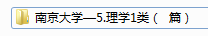 ……备注：子文件夹数根据推荐论文所对应的“教指委类别”数确定。4.如点击“南京大学—5.理学1类（篇）”文件夹后：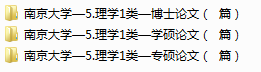 5.如点击“南京大学—5.理学1类—博士论文（篇）后：”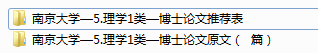 6.点击“论文原文”、“推荐表”文件夹后，呈现按照“电子文档命名规则”命名的论文和推荐表的电子文档。其它教指委文件夹命名要求同上。（三）论文电子版报送要求1.报送的学位论文电子版必须与国家图书馆的存档原文和上传“江苏省优秀博士硕士学位论文评选系统”的版本一致。2.论文评选采取“盲审”办法，封面、扉页、主体部分及“独创性声明”、“作者在读期间发表的论文或研究成果”、“致谢”等文字里不得出现学校、导师、作者以及其他有可能辨认出论文来源的字样，有关隐去文字统一用*字符号代替。3.参评论文除外国语言文学（学科代码0502）外均应用中文撰写。外国语言文学的论文若用中文以外的文字撰写，还需报送该学位论文不少于5000字的中文摘要（PDF版）。4.研究生在攻读学位期间所发表的学术论文和其他研究成果，可在学位论文“参考文献”后，以“附录”形式列出，学术论文请标明期刊级别、名称、刊号、期数，以及学术论文题目、第几作者等信息，作者姓名统一用***代替。其他研究成果须注明关键信息。5.论文电子版封面须按“江苏省推优博士学位论文”、“江苏省推优硕士学位论文（学术型）”、“江苏省推优硕士学位论文（专业型）”的统一格式制作，具体样式见附件。其中，封面栏目的填写说明如下：（1）“学科代码和名称”、“类别（领域）代码和名称”均按国家2011版目录规范填写；未设“二级学科”的，请填写“一级学科”代码和名称；如属交叉学科的，可填写与现有目录内相近的二级学科代码及名称，并在该相近二级学科名称后用“+”号标注。“专业领域”请填写论文所属的专业领域，没有所属专业领域的，可不填写。（2）“论文研究类型”选填①基础研究类、②应用基础研究类、③应用与实务研究类三类之一项。（3）“论文关键词”用关键词清晰反映参评学位论文所涉学科或领域的研究方向或重点内容。（4）“论文题目”请据实填写，不得简略。6.为做好“江苏省优秀博士硕士学位论文评审系统”规范上传推荐论文的工作，请提前将电子版按PDF格式准备。论文电子版内容需和纸质版一致。电子版正文内不得出现影响“双盲”评审的信息。7.“江苏省优秀博士硕士学位论文评审系统”上传论文的具体“操作说明”详见“江苏省优秀博士硕士学位论文评审系统”首页“下载中心”栏目。（四）其它纸质及电子版材料1.工作方案（WORD格式）——纸质及电子版2.公示情况（图片）——电子版3.学位论文——PDF格式的电子版4.学位论文推荐表（WORD格式）——纸质及电子版5.推荐结果汇总表（WORD格式）——纸质及电子版请将电子文档材料压缩后于6月10日左右，发至指定邮箱fyxcz316@163.com；也可拷盘后快递至我院研究生教育评估室。地址：南京市北京西路15号教育大厦2608房间；邮编：210024；电话025-83335272；收件人：史根林。江苏省推优博士学位论文封面（2017/2018 学年）一级学科代码：一级学科名称：二级学科代码：二级学科名称：论文研究类型：论文关键词：论文题目：江苏省教育评估院 制江苏省推优硕士学位论文封面（学术型）（2017/2018 学年）一级学科代码：一级学科名称：二级学科代码：二级学科名称：论文研究类型：论文关键词：论文题目：江苏省教育评估院 制江苏省推优硕士学位论文封面（专业型）（2017/2018 学年）专业学位类别代码：专业学位类别名称：专业领域代码：专业领域名称：论文研究类型：论文关键词：论文题目：江苏省教育评估院 制附件1优秀博士学位论文专家评审表（样表）备注：凡低于该单项设定分值60%的需简明说明“扣分原因”。                                                 专家签名：                          二、优秀学术学位硕士学位论文专家评审表（样表）备注：凡低于该单项设定分值60%的需简明说明“扣分原因”。                                         专家签名：                   三、优秀专业学位硕士学位论文专家评审表（样表）备注：凡低于该单项设定分值60%的需简明说明“扣分原因”。                                             专家签名：           附件2江苏省优秀博士硕士学位论文推荐表注：1.论文参评类别：①优秀博士学位论文，②优秀硕士学术学位论文，③优秀硕士专业学位论文。2.论文研究类型：①基础研究类、②应用基础研究类、 ③应用与实务研究类。3.一级学科代码、一级学科名称、二级学科代码、二级学科名称：均按国家2011版目录规范填写。如学位论文研究属交叉学科等情况的，可在“其它”栏内填写与现有目录内相近的二级学科代码及名称。4.专业学位类别代码、专业学位类别名称、专业领域代码、专业领域名称：专业学位获得者填写，请按国家2011版目录规范填写。如学位论文研究属交叉学科等情况的，可在“其它”栏内注明相关领域。5.论文关键词：该关键词能清晰反映参评论文涉及学科或领域的研究方向或重点。江苏省14个研究生教指委一级学科和专业学位点涵盖情况表附件3一、博士学位论文校级初评推荐结果汇总表培养单位：注：1.论文序号按照自然序号编排；在每个教指委类别内相应的论文序号（如3-5），请各培养单位按推荐结果从高到低依次排序。    2.本表所有信息要准确无误，与电子材料文件夹归类一致。二、学术学位硕士学位论文校级初评推荐结果汇总表培养单位：注：1.论文序号按照自然序号编排；在每个教指委类别内相应的论文序号（如3-5），请各培养单位按推荐结果从高到低依次排序。    2.本表所有信息要准确无误，与电子材料文件夹归类一致。三、专业学位硕士学位论文校级初评推荐结果汇总表培养单位：注：1.论文序号按照自然序号编排；在每个教指委类别内相应的论文序号（如3-5），请各培养单位按推荐结果从高到低依次排序。    2.本表所有信息要准确无误，与电子材料文件夹归类一致。文件内容格式优秀博士学位论文（YB）优秀学硕学位论文（YS-X）/优秀专硕学位论文(YS-Z)学位论文原文PDFYB_单位代码_一级学科（专业学位类别/领域）代码及名称_论文题目（不含副标题）_LW.PDF如：YB_10284_0201理论经济学_********_LW.PDFYS-X_单位代码_一级学科名称及代码_论文题目（不含副标题）_LW.PDF如：YS-X_10284_0704天文学_*******_LW.PDFYS-Z_单位代码_专业学位类别/领域代码及名称_论文题目（不含副标题）_LW.PDF如：YS-Z_10284_0852工程硕士/085208化学工程_********_LW.PDF2.江苏省优秀博士硕士学位论文推荐表WORDYB_单位代码_论文题目（不含副标题）_TJB.DOC如：YB_10284_******_TJB.DOCYS-X_单位代码_论文题目（不含副标题）_TJB.DOC如：YS-X_10284_******_TJB.DOCYS-Z_单位代码_论文题目（不含副标题）_TJB.DOC如：YS-Z_10284_*******_TJB.DOC3.工作方案WORD单位名称—2019推优工作方案.DOC如：南京大学—2019推优工作方案.doc单位名称—2019推优工作方案.DOC如：南京大学—2019推优工作方案.doc4.公示情况PDF等单位名称—2019公示情况.PDF如：南京大学—2019公示情况.pdf单位名称—2019公示情况.PDF如：南京大学—2019公示情况.pdf5.学位论文校级初评推荐结果汇总表WORD单位代码（单位名称）_HZB.DOC如：10284（南京大学）_汇总表.DOC单位代码（单位名称）_HZB.DOC如：10284（南京大学）_汇总表.DOC附：专家评审表WORDYB_单位代码_论文题目（不含副标题）_PSB.DOC如：YB_10284_*******_PSB.DOCYS-X_单位代码_论文题目（不含副标题）_PSB.DOC如：YS-X_10284_*******_PSB.DOCYS-Z_单位代码_论文题目（不含副标题）_PSB.DOC如：YS-Z_10284_*******_PSB.DOC编号论文题目评审专家指标评  审  标  准评  审  标  准评  审  标  准分  值分  值赋分扣分原因扣分原因1.论文选题适切（1）选题能体现对社会发展、经济建设、文化促进和科技进步的理论推动、学术支持与方法突破。（1）选题能体现对社会发展、经济建设、文化促进和科技进步的理论推动、学术支持与方法突破。（1）选题能体现对社会发展、经济建设、文化促进和科技进步的理论推动、学术支持与方法突破。10201.论文选题适切（2）选题能立足学科前沿，围绕国家改革发展重大需求，聚焦理论方法创新和关键技术突破。（2）选题能立足学科前沿，围绕国家改革发展重大需求，聚焦理论方法创新和关键技术突破。（2）选题能立足学科前沿，围绕国家改革发展重大需求，聚焦理论方法创新和关键技术突破。10202.研究水平优异（1）论文能体现作者在本研究领域坚实宽广的基础理论、系统深入的专门知识和系统从事科学研究工作的能力。（1）论文能体现作者在本研究领域坚实宽广的基础理论、系统深入的专门知识和系统从事科学研究工作的能力。（1）论文能体现作者在本研究领域坚实宽广的基础理论、系统深入的专门知识和系统从事科学研究工作的能力。20602.研究水平优异（2）论文能反映出作者在研究设计与方法、学科理论与规律、关键技术与路径等某方面的独创性成果。（2）论文能反映出作者在研究设计与方法、学科理论与规律、关键技术与路径等某方面的独创性成果。（2）论文能反映出作者在研究设计与方法、学科理论与规律、关键技术与路径等某方面的独创性成果。20602.研究水平优异（3）论文中的新观点、新方法、新技术等已经产生或可能产生较好的社会影响或经济效益。（3）论文中的新观点、新方法、新技术等已经产生或可能产生较好的社会影响或经济效益。（3）论文中的新观点、新方法、新技术等已经产生或可能产生较好的社会影响或经济效益。10602.研究水平优异（4）攻读学位期间及论文参评申报前发表与选题相关的高水平学术论文、专著或专利发明、新技术转让等成果。（4）攻读学位期间及论文参评申报前发表与选题相关的高水平学术论文、专著或专利发明、新技术转让等成果。（4）攻读学位期间及论文参评申报前发表与选题相关的高水平学术论文、专著或专利发明、新技术转让等成果。10603.文本写作   规范（1）文本体例完整，重点突出，数据图表翔实，参考文献、引用标注符合学术规范。（1）文本体例完整，重点突出，数据图表翔实，参考文献、引用标注符合学术规范。（1）文本体例完整，重点突出，数据图表翔实，参考文献、引用标注符合学术规范。5203.文本写作   规范（2）逻辑结构严密，层次清晰，引言简明，论证充分，结论严谨，语言表达准确规范，无违反学术规范和学术道德等问题。（2）逻辑结构严密，层次清晰，引言简明，论证充分，结论严谨，语言表达准确规范，无违反学术规范和学术道德等问题。（2）逻辑结构严密，层次清晰，引言简明，论证充分，结论严谨，语言表达准确规范，无违反学术规范和学术道德等问题。1520合    计合    计合    计合    计100100编号论文题目评审专家指标评  审  标  准评  审  标  准评  审  标  准分  值分  值赋分扣分原因扣分原因1.论文选题适切（1）选题能体现对社会发展、经济建设、文化促进和科技进步的研究意义与学术价值。（1）选题能体现对社会发展、经济建设、文化促进和科技进步的研究意义与学术价值。（1）选题能体现对社会发展、经济建设、文化促进和科技进步的研究意义与学术价值。10201.论文选题适切（2）选题能立足学科前沿，反映国家改革发展需求及本专业研究重点，具有一定的创新性。（2）选题能立足学科前沿，反映国家改革发展需求及本专业研究重点，具有一定的创新性。（2）选题能立足学科前沿，反映国家改革发展需求及本专业研究重点，具有一定的创新性。10202.研究水平优异（1）能综合运用基础理论、科学方法、专业知识和技术手段对选题进行较为系统的分析研究。（1）能综合运用基础理论、科学方法、专业知识和技术手段对选题进行较为系统的分析研究。（1）能综合运用基础理论、科学方法、专业知识和技术手段对选题进行较为系统的分析研究。20602.研究水平优异（2）论文成果在某方面具有独到的见解，体现出作者一定的学术研究功底和潜力。（2）论文成果在某方面具有独到的见解，体现出作者一定的学术研究功底和潜力。（2）论文成果在某方面具有独到的见解，体现出作者一定的学术研究功底和潜力。20602.研究水平优异（3）论文成果具有一定的先进性、创新性和应用价值。（3）论文成果具有一定的先进性、创新性和应用价值。（3）论文成果具有一定的先进性、创新性和应用价值。15602.研究水平优异（4）攻读学位期间及论文参评申报前曾在主流专业期刊发表与选题相关的学术论文，或取得其它与选题相关的研究成果。（4）攻读学位期间及论文参评申报前曾在主流专业期刊发表与选题相关的学术论文，或取得其它与选题相关的研究成果。（4）攻读学位期间及论文参评申报前曾在主流专业期刊发表与选题相关的学术论文，或取得其它与选题相关的研究成果。5603.文本写作   规范（1）文本体例完整，重点突出，数据图表翔实，参考文献、引用标注符合学术规范。（1）文本体例完整，重点突出，数据图表翔实，参考文献、引用标注符合学术规范。（1）文本体例完整，重点突出，数据图表翔实，参考文献、引用标注符合学术规范。5203.文本写作   规范（2）逻辑结构严密，层次清晰，引言简明，论证充分，结论严谨，语言表达准确规范，无违反学术规范和学术道德等问题。（2）逻辑结构严密，层次清晰，引言简明，论证充分，结论严谨，语言表达准确规范，无违反学术规范和学术道德等问题。（2）逻辑结构严密，层次清晰，引言简明，论证充分，结论严谨，语言表达准确规范，无违反学术规范和学术道德等问题。1520合    计合    计合    计合    计100100编号论文题目专家评审指标评  审  标  准评  审  标  准评  审  标  准分  值分  值赋分扣分原因扣分原因1.论文选题适切（1）选题能立足行业特点和发展需求，具有较好的应用与研究价值。（1）选题能立足行业特点和发展需求，具有较好的应用与研究价值。（1）选题能立足行业特点和发展需求，具有较好的应用与研究价值。10201.论文选题适切（2）选题能聚焦本领域的研究重点，致力解决专业中的现实问题，具有一定的创新性。（2）选题能聚焦本领域的研究重点，致力解决专业中的现实问题，具有一定的创新性。（2）选题能聚焦本领域的研究重点，致力解决专业中的现实问题，具有一定的创新性。10202.研究水平优异（1）能清晰的了解并分析选题所涉及实际问题的最新科研现状或技术水平，有自己的独到见解。（1）能清晰的了解并分析选题所涉及实际问题的最新科研现状或技术水平，有自己的独到见解。（1）能清晰的了解并分析选题所涉及实际问题的最新科研现状或技术水平，有自己的独到见解。10602.研究水平优异（2）能综合运用基础理论、科学方法、专业知识和技术手段，对选题涉及的实际问题进行较为系统的分析、研究、论证。（2）能综合运用基础理论、科学方法、专业知识和技术手段，对选题涉及的实际问题进行较为系统的分析、研究、论证。（2）能综合运用基础理论、科学方法、专业知识和技术手段，对选题涉及的实际问题进行较为系统的分析、研究、论证。20602.研究水平优异（3）研究成果在路径设计、方法创新、成果转化和技术改造等某方面有所突破，具有一定的先进性、创新性和实用性。（3）研究成果在路径设计、方法创新、成果转化和技术改造等某方面有所突破，具有一定的先进性、创新性和实用性。（3）研究成果在路径设计、方法创新、成果转化和技术改造等某方面有所突破，具有一定的先进性、创新性和实用性。20602.研究水平优异（4）研究成果已经显现或可能产生一定的实践应用价值和社会经济效益。（4）研究成果已经显现或可能产生一定的实践应用价值和社会经济效益。（4）研究成果已经显现或可能产生一定的实践应用价值和社会经济效益。10603.文本写作   规范（1）文体与选题适切，可以是应用研究类、设计研发类、工程设计类、技术分析类、标准规范类、调研报告类、项目管理类、战略报告类等成果，文本体例符合行业规范及专业技术要求。（1）文体与选题适切，可以是应用研究类、设计研发类、工程设计类、技术分析类、标准规范类、调研报告类、项目管理类、战略报告类等成果，文本体例符合行业规范及专业技术要求。（1）文体与选题适切，可以是应用研究类、设计研发类、工程设计类、技术分析类、标准规范类、调研报告类、项目管理类、战略报告类等成果，文本体例符合行业规范及专业技术要求。5203.文本写作   规范（2）语言风格与文体协调，逻辑严密，表达准确，数据真实，图表附件规范，无违反学术规范和学术道德的问题。（2）语言风格与文体协调，逻辑严密，表达准确，数据真实，图表附件规范，无违反学术规范和学术道德的问题。（2）语言风格与文体协调，逻辑严密，表达准确，数据真实，图表附件规范，无违反学术规范和学术道德的问题。1520合    计合    计合    计合    计100100推荐单位代码推荐单位代码推荐单位代码推荐单位名称论文参评类别论文参评类别论文参评类别论文研究类别论文中文题目论文中文题目论文中文题目论文英文题目论文英文题目论文英文题目作者姓名作者姓名作者姓名学位授予日期博士或学硕一级学科代码一级学科代码一级学科名称博士或学硕二级学科代码二级学科代码二级学科名称博士或学硕二级学科代码二级学科代码（其它）二级学科名称（其它）专硕学位类别代码专学位类别代码专学位类别名称专硕专业领域代码专业领域代码专业领域名称导师姓名导师姓名导师姓名研究方向导师姓名导师姓名导师姓名研究方向论文关键词论文关键词论文关键词论  文主  要创新点（800字）论  文主  要创新点（800字）单  位推  荐意  见单  位推  荐意  见1. 经学校审查，本学位论文与授予学位时的原文一致，无学术不端和学术失范行为。2. 按国家有关保密规定审查，该学位论文不涉密，可在互联网上公开评审并全文公示。3. 本推荐表信息准确无误、真实可靠，并与“江苏省优秀博士硕士学位论文评选系统”填报的相关信息一致。4. 经本单位组织评审，同意推荐该论文参加江苏省优秀博士硕士学位论文评选，并承担论文及推荐材料不真实性问题所带来的一切后果和法律责任。特此推荐。单位研究生院公章年   月   日1. 经学校审查，本学位论文与授予学位时的原文一致，无学术不端和学术失范行为。2. 按国家有关保密规定审查，该学位论文不涉密，可在互联网上公开评审并全文公示。3. 本推荐表信息准确无误、真实可靠，并与“江苏省优秀博士硕士学位论文评选系统”填报的相关信息一致。4. 经本单位组织评审，同意推荐该论文参加江苏省优秀博士硕士学位论文评选，并承担论文及推荐材料不真实性问题所带来的一切后果和法律责任。特此推荐。单位研究生院公章年   月   日1. 经学校审查，本学位论文与授予学位时的原文一致，无学术不端和学术失范行为。2. 按国家有关保密规定审查，该学位论文不涉密，可在互联网上公开评审并全文公示。3. 本推荐表信息准确无误、真实可靠，并与“江苏省优秀博士硕士学位论文评选系统”填报的相关信息一致。4. 经本单位组织评审，同意推荐该论文参加江苏省优秀博士硕士学位论文评选，并承担论文及推荐材料不真实性问题所带来的一切后果和法律责任。特此推荐。单位研究生院公章年   月   日1. 经学校审查，本学位论文与授予学位时的原文一致，无学术不端和学术失范行为。2. 按国家有关保密规定审查，该学位论文不涉密，可在互联网上公开评审并全文公示。3. 本推荐表信息准确无误、真实可靠，并与“江苏省优秀博士硕士学位论文评选系统”填报的相关信息一致。4. 经本单位组织评审，同意推荐该论文参加江苏省优秀博士硕士学位论文评选，并承担论文及推荐材料不真实性问题所带来的一切后果和法律责任。特此推荐。单位研究生院公章年   月   日序号教指委类别包括一级学科（101个）包括专业学位（46个）1哲法史学类一级学科数：10哲学、法学、政治学、社会学、民族学、马克思主义理论、公安学、考古学、中国史、世界史专业学位类别数：4法律、社会工作、警务、文物与博物馆2经济学类一级学科数：2理论经济学、应用经济学专业学位类别数：4金融、税务、国际商务、保险3教育学类一级学科数：3教育学、心理学、体育学专业学位类别数：3教育、体育、应用心理4文学类一级学科数：3中国语言文学、外国语言文学、新闻传播学专业学位类别数：4汉语国际教育、翻译、出版、新闻与传播5理学1类一级学科数：5数学、物理学、化学、系统科学、统计学专业学位类别数：1应用统计6理学2类一级学科数：9天文学、地理学、大气科学、海洋科学、地球物理学、地质学、生物学、科学技术史、生态学无7工学1类一级学科数：8力学、机械工程、仪器科学与技术、动力工程及工程热物理、船舶与海洋工程、航空宇航科学与技术、兵器科学与技术、核科学与技术专业学位类别数：2机械、能源动力8工学2类一级学科数：9光学工程、电气工程、电子科学与技术、信息与通信工程、控制科学与工程、计算机科学与技术、测绘科学与技术、软件工程、网络空间安全专业学位类别数：1电子信息9工学3类一级学科数：11材料科学与工程、冶金工程、化学工程与技术、地质资源与地质工程、矿业工程、石油与天然气工程、纺织科学与工程、轻工技术与工程、环境科学与工程、安全科学与工程、公安技术专业学位类别数：2材料与化工、资源与环境10工学4类一级学科数：8建筑学、土木工程、水利工程、交通运输工程、食品科学与工程、城乡规划学、风景园林学、生物工程专业学位类别数：5土木水利、交通运输、建筑学、城市规划、风景园林11农学类一级学科数：11作物学、园艺学、农业资源与环境、植物保护、畜牧学、兽医学、林学、林业工程、农业工程、水产、草学专业学位类别数：3农业、兽医、林业12医学类一级学科数：12基础医学、临床医学、口腔医学、公共卫生与预防医学、中医学、中西医结合、药学、中药学、特种医学、医学技术、护理学、生物医学工程专业学位类别数：8临床医学、口腔医学、公共卫生、护理、药学、中药学、中医、生物与医药13管理学类一级学科数：5管理科学与工程、工商管理、农林经济管理、公共管理、图书情报与档案管理专业学位类别数：8工商管理、资产评估、审计、公共管理、会计、旅游管理、图书情报、工程管理14艺术学类一级学科数：5艺术学理论、音乐与舞蹈学、戏剧与影视学、美术学、设计学专业学位类别数：1艺术博士学位论文基本信息博士学位论文基本信息博士学位论文基本信息博士学位论文基本信息博士学位论文基本信息博士学位论文基本信息培养单位作者导师姓名导师姓名推荐论文需对应评审的研究生教指委类别序号学科门类一级学科代码及名称二级学科代码及名称论文题目培养单位作者导师姓名导师姓名1234567…学术学位硕士学位论文基本信息学术学位硕士学位论文基本信息学术学位硕士学位论文基本信息学术学位硕士学位论文基本信息学术学位硕士学位论文基本信息学术学位硕士学位论文基本信息培养单位作者导师姓名导师姓名推荐论文需对应评审的研究生教指委类别序号学科门类一级学科代码及名称二级学科代码及名称论文题目培养单位作者导师姓名导师姓名1234567…专业学位硕士学位论文基本信息专业学位硕士学位论文基本信息专业学位硕士学位论文基本信息专业学位硕士学位论文基本信息专业学位硕士学位论文基本信息专业学位硕士学位论文基本信息培养单位作者导师姓名导师姓名推荐论文需对应评审的研究生教指委类别序号学科门类专业学位类别代码及名称专业领域代码及名称论文题目培养单位作者导师姓名导师姓名1234567…